     Nauczyciele bibliotekarze z Powiatowego Centrum Edukacji                  i Kompetencji Zawodowych w Szczucinie ogłaszają konkurs"Poezji Śpiewanej w Różnych Językach" dla uczniów szkół Powiatu DąbrowskiegoHonorowy patronat nad konkursem objął Starosta Lesław Wieczorek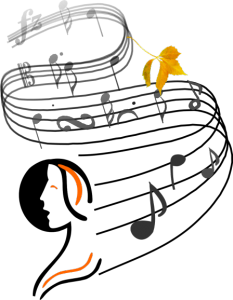     Ze względu na epidemię koronawirusa  z uczestnikami będziemy „spotykać się” tylko poprzez nadesłane do nas nagrania piosenek. Serdecznie zachęcamy młodych wokalistów do udziału         w konkursie i zaprezentowania  swoich talentów.    Celem konkursu jest popularyzacja literatury pięknej i poszerzanie repertuaru wokalnego uczestników o utwory poezji śpiewanej. Chcemy poprzez konkurs rozwijać zdolności twórcze        i wokalne uczniów szkół podstawowych klas VII-VIII i szkół ponadpodstawowych.    Nie bez znaczenia dla idei konkursu jest również rozbudzanie wrażliwości na piękno poezji oraz upowszechnianie poezji śpiewanej wśród młodzieży.  Zachęcamy do poszukiwania nowatorskich interpretacji znanych utworów.Zapraszamy uczniów ze szkół Powiatu Dąbrowskiego w kategoriach wiekowych: uczniowie klas VI-VIII szkół podstawowychuczniowie szkół ponadpodstawowych        Aby wziąć udział w konkursie, należy przygotować  piosenkę  w  wybranym  języku               (angielskim, niemieckim, włoskim, rosyjskim lub innym)  o dowolnej tematyce i zaprezentować ją na nagraniu audiowizualnym. Przygotowane nagranie trzeba przesłać na adres mailowy ds@pceikz.pl lub si@pceikz.plWraz z nagraniem  piosenki należy przesłać wypełnioną kartę zgłoszenia, zgody oraz oświadczenia  w postaci zdjęcia lub skanu. Karta zgłoszenia dostępna jest na stronie internetowej szkoły  www.pceikz.pl.Termin nadsyłania wykonanych utworów: 16 kwiecień  2021 r.Format nadsyłanych nagrań: mp4, AVI  lub inny według możliwości uczestników.Komisja konkursowa oceni prezentację według następujących kryteriów:dobór repertuaru,interpretacja tekstu,warunki głosowe,ogólny wyraz artystyczny.Wyniki konkursu zostaną opublikowane na stronie internetowej Powiatowego Centrum Edukacji     i Kompetencji Zawodowych i na profilu facebookowym. Na zwycięzców czekają atrakcyjne nagrody ufundowane przez Zarząd Powiatu Dąbrowskiego (będą to bony upominkowe o wartości 150, 100, 50 zł.).Organizatorzy: Stella Dąbroś , Marta SierońZgłoszenie do konkursu i udział w nim potwierdza :Zgodę na przechowywanie i przetwarzanie danych osobowych umieszczonych w zgłoszeniu, w zakresie prowadzenia i realizacji konkursu, Zgodę na podawanie do wiadomości publicznej imienia i nazwiska uczestnika we wszelkich ogłoszeniach, zapowiedziach i informacjach o tym konkursie i jego wynikach.Wyrażenie zgody jest jednoznaczne z tym, iż fotografie, filmy lub nagrania wykonane podczas spotkań, uroczystości, wycieczek i innych zbiorowych zgromadzeń mogą zostać umieszczone na stronie internetowej oraz wykorzystane w materiałach promocyjnych i publikacjach.Przetwarzanie danych osobowych odbywać się będzie na zasadach przewidzianych w Rozporządzeniu Parlamentu Europejskiego i Rady (UE) 2016/679 z dnia 27 kwietnia 2016 r. w sprawie ochrony osób fizycznych w związku z przetwarzaniem danych osobowych i w sprawie swobodnego przepływu takich danych oraz uchylenia dyrektywy 95/46/WE (RODO)Karta zgłoszenia uczestnika:KARTA ZGŁOSZENIA UCZESTNIKA  KONKURSU POEZJI ŚPIEWANEJ1. Imię i nazwisko ……………....................................................................................................................2. Nazwa Szkoły ........................................................................................................................................... 3.Dane kontaktowe email.......................................tel. .................................................................................4. Tytuł piosenki , autor tekstu, muzyka .................................................................................................................................................................. 5. Imię  i  nazwisko  opiekuna merytorycznego ............................................................................................................................................						                        ...............................       Miejscowość  i  data							                           podpisZGODAWyrażam zgodę na udział mojego dziecka w Konkursie oraz na publikowanie danych osobowych (imię i nazwisko), wyników uzyskanych przez moje dziecko w tym konkursie na stronach internetowych PCEiKZ w Szczucinie..........................................                      .................................................................................................... (data)                                                         (czytelnie imię i nazwisko rodziców / prawnych opiekunów)Podstawa prawna: Art. 6 ust. 1 lit a. Rozporządzenia Parlamentu Europejskiego i Rady (UE) 2016/679 z dnia 27 kwietnia 2016 r. w sprawie ochrony osób fizycznych w związku z przetwarzaniem danych osobowych i w sprawie swobodnego przepływu tych danych oraz uchylenia dyrektywy 95/46/WE... (Dz. Urz. UE L 119/1 z 4.5.2016r.).OŚWIADCZENIEOświadczam, że jestem jedynym autorem nagrania  zgłoszonego  pod moim nazwiskiem do konkursu ..................................................                                                    ............................................................  (data)                                                                               (czytelnie imię i nazwisko uczestnika konkursu)